  Use the website http://mrnussbaum.com/explorers/famous-explorers// to answer the questions belowChristopher Columbus Where was he from?Who was he sailing for? (hired by)Where did he land and when?How many voyages did he make to the New World?Vasco da GamaWhat country did he sail for?When did he first land in India?Describe da Gama’s crew.Where did he establish trade with?Bartholomew DiasWhat country did he sail for?What was he looking to discover?What did he discover?What year did this happen?Juan Ponce de LeonWho did he sail for?What island did he conquer and when?Why did he explore Florida?How did he die?Ferdinand MagellanWho did he sail for?What does circumnavigation mean?What happened in the Philippines in 1521?How many of his ships and crew actually finished the trip around the world?Hernan de SotoWho did he sail for?When did he explore North America?How did he become rich?What areas did he explore? (name all of the states he explored)Hernan CortesWhere was he from?Why did he come to the Americas?What area did he invade?What empire did he defeat?Giovanni de VerrazanoWhat did he do before working for France?What was he searching for in America?What mistake did he make on his maps?Where did he explore?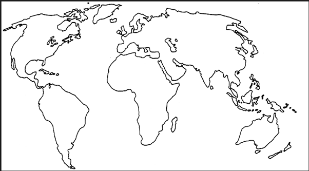 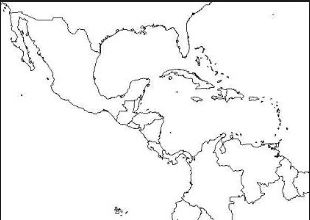 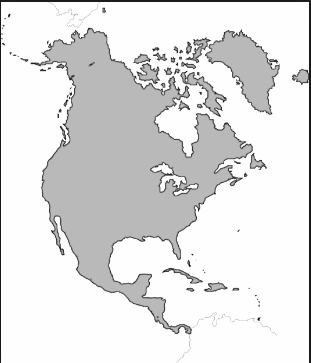 